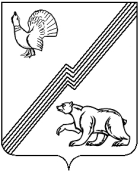 АДМИНИСТРАЦИЯ ГОРОДА ЮГОРСКАХанты-Мансийского автономного округа - ЮгрыПОСТАНОВЛЕНИЕот 23 декабря 2021 года	                                                                  № 2477-пО внесении изменений в постановление администрации города Югорска от 18.09.2018 № 2551 «Об утверждении административного регламента предоставления муниципальной услуги «Предоставление информации об организации общедоступного и бесплатного дошкольного, начальногообщего, основного общего, среднегообщего образования по основным общеобразовательным программам,а также дополнительного образованияв муниципальных образовательныхорганизациях» В соответствии с приказом Министерства просвещения Российской Федерации от 22.03.2021 № 115 «Об утверждении Порядка организации и осуществления образовательной деятельности по основным общеобразовательным программам - образовательным программам начального общего, основного общего и среднего общего образования»:1. Внести в постановление администрации города Югорска                            от 18.09.2018 № 2551 «Об утверждении административного регламента предоставления муниципальной услуги «Предоставление информации                          об организации общедоступного и бесплатного дошкольного, начального общего, основного общего, среднего общего образования по основным общеобразовательным программам, а также дополнительного образования в муниципальных образовательных организациях» (с изменениями                            от 01.02.2019 № 223, от 18.03.2019 № 532, от 23.11.2020 № 1728,                             от 05.05.2021 № 668-п, от 09.06.2021 № 1027-п) следующие изменения:1.1. В приложении 3 к административному регламенту предоставления муниципальной услуги «Предоставление информации об организации общедоступного и бесплатного дошкольного, начального общего, основного общего, среднего общего образования по основным общеобразовательным программам, а также дополнительного образования в муниципальных образовательных организациях»:1.1.1. Абзац пятнадцатый изложить в следующей редакции:«При выборе родителями (законными представителями) несовершеннолетнего обучающегося формы получения общего образования в форме семейного образования родители (законные представители) информируют об этом выборе Управление образования в течение 15 календарных дней с момента утверждения приказа об отчислении обучающегося из образовательной организации в связи с переходом на семейное образование или не менее чем за 15 календарных дней до начала учебного года, в котором планируется переход на семейное образование. Обучение в форме семейного образования и самообразования осуществляется с правом последующего прохождения промежуточной и государственной итоговой аттестации в образовательной организации.».1.1.2. Абзац двадцать девятый изложить в следующей редакции:«Количество обучающихся в классе (группе) определяется, исходя из расчета соблюдения нормы площади на одного обучающегося, соблюдении требований к расстановке мебели в учебных кабинетах.».1.1.3. Абзац тридцать седьмой изложить в следующей редакции:«Предельная наполняемость отдельного класса (группы), группы продленного дня для обучающихся с ограниченными возможностями здоровья устанавливается в соответствии с Санитарно-эпидемиологическими требованиями и правилами.».2. Опубликовать постановление в официальном печатном издании города Югорска и разместить на официальном сайте органов местного самоуправления города Югорска.3. Настоящее постановление вступает в силу после его официального опубликования.Глава города Югорска                                                                А.В. Бородкин